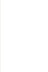 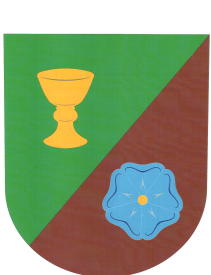                          OBEC  VACOVICE                                         387 19  Čestice                               OZNÁMENÍ                   o jednání zastupitelstva obceObec Vacovice podle § 93 odst. 1 zák. č. 234/2006 Sb. o obcích (obecní zřízení) informuje občany, že místostarosta obce Vacovice v souladu s ustanovením § 92 odst. 1 cit. Zákonasvolává 6. zasedání zastupitelstva obce,které se bude konat 25.6.2023 v 17,00 hodin Program jednání zastupitelstva:Schválení závěrečné účtu obceSchválení účetní závěrkyRůzné         Zasedání zastupitelstva je veřejné. Probíhat bude v kanceláři OÚ.                                                                                     Starosta obce